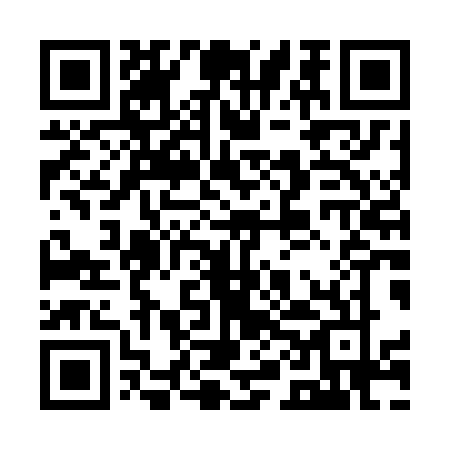 Ramadan times for Awbari, LibyaMon 11 Mar 2024 - Wed 10 Apr 2024High Latitude Method: NonePrayer Calculation Method: Egyptian General Authority of SurveyAsar Calculation Method: ShafiPrayer times provided by https://www.salahtimes.comDateDayFajrSuhurSunriseDhuhrAsrIftarMaghribIsha11Mon5:595:597:221:194:437:167:168:3012Tue5:585:587:211:194:437:167:168:3113Wed5:565:567:201:184:437:177:178:3214Thu5:555:557:191:184:437:177:178:3215Fri5:545:547:181:184:437:187:188:3316Sat5:535:537:171:174:437:187:188:3317Sun5:525:527:161:174:437:197:198:3418Mon5:515:517:151:174:437:197:198:3419Tue5:505:507:141:174:437:207:208:3520Wed5:495:497:131:164:437:207:208:3521Thu5:475:477:111:164:437:217:218:3622Fri5:465:467:101:164:437:217:218:3623Sat5:455:457:091:154:437:227:228:3724Sun5:445:447:081:154:437:227:228:3725Mon5:435:437:071:154:437:237:238:3826Tue5:425:427:061:144:437:237:238:3927Wed5:405:407:051:144:437:247:248:3928Thu5:395:397:041:144:437:247:248:4029Fri5:385:387:031:144:437:257:258:4030Sat5:375:377:021:134:427:257:258:4131Sun5:365:367:011:134:427:267:268:411Mon5:345:347:001:134:427:267:268:422Tue5:335:336:581:124:427:277:278:433Wed5:325:326:571:124:427:277:278:434Thu5:315:316:561:124:427:287:288:445Fri5:305:306:551:124:427:287:288:446Sat5:285:286:541:114:427:297:298:457Sun5:275:276:531:114:417:297:298:468Mon5:265:266:521:114:417:307:308:469Tue5:255:256:511:104:417:307:308:4710Wed5:245:246:501:104:417:317:318:48